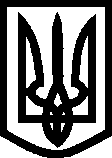 УКРАЇНА ВИКОНАВЧИЙ КОМІТЕТМЕЛІТОПОЛЬСЬКОЇ  МІСЬКОЇ  РАДИЗапорізької областіР О З П О Р Я Д Ж Е Н Н Яміського голови26.02.2019										№ 99-р	Про затвердження складу робочої групи з моніторингу виконання міської моделі міжкультурної інтеграції «План міжкультурної інтеграції                       м. Мелітополя до 2020 року» та затвердження заходів на 2019 рік «Плану міжкультурної інтеграції м. Мелітополя до 2020 року» і втрату чинності розпоряджень міського голови від  24.10.2016 № 697-р, від 07.02.2017                № 65-р та від 15.02.2017 № 77-р 	Керуючись Законом України «Про місцеве самоврядування в Україні», з метою забезпечення виконання «Плану міжкультурної інтеграції                            м. Мелітополя до 2020 року», затвердженого рішенням сесії Мелітопольської міської ради Запорізької області VI скликання від 30.07.2015 №13 «Про затвердження Плану міжкультурної інтеграції  міста Мелітополя до 2020 року», у зв’язку зі змінами в складі робочої групи з моніторингу виконання міської моделі міжкультурної інтеграції «План міжкультурної інтеграції               м. Мелітополя до 2020 року» та ефективного виконання операційних завдань у 2019 році, з метою моніторингу та якісного виконання вищевказаного документаЗОБОВ’ЯЗУЮ:1. Затвердити склад робочої групи з моніторингу виконання міської моделі міжкультурної інтеграції «План міжкультурної інтеграції                             м. Мелітополя до 2020 року»  (далі – Робоча група) згідно з додатком № 1.2. Затвердити заходи на 2019 рік «Плану міжкультурної інтеграції                          м. Мелітополя до 2020 року» (далі – План) згідно з додатком № 2.3. Членів робочої групи з моніторингу виконання міської моделі міжкультурної інтеграції «План міжкультурної інтеграції м. Мелітополя до 2020 року» (далі – Робоча група), які є виконавцями Плану:	1) забезпечити виконання заходів;	2) щопівроку до 05 числа місяця, наступного за звітнім періодом, надавати інформацію про стан виконання заходів до відділу культури Мелітопольської міської ради Запорізької області. 24. Відділ культури Мелітопольської міської ради Запорізької області:	1) надавати узагальнену інформацію про хід виконання заходів заступнику міського голови з питань діяльності виконавчих органів ради Бойко С. щопівроку до 15 числа місяця, наступного за звітнім періодом;2) надати підсумкову інформацію про виконання заходів Мелітопольському міському голові до 15.02.2020. 5. Вважати такими, що втратили чинність розпорядження міського голови від 24.10.2016 № 697-р «Про затвердження складу робочої групи з моніторингу виконання міської моделі міжкультурної інтеграції «План міжкультурної інтеграції м. Мелітополь до 2020 року» та втрату чинності розпорядження міського голови від 27.02.2015 № 135-р», розпорядження міського голови від 07.02.2017 № 65-р «Про внесення змін до розпорядження міського голови від 24.10.2016 № 697-р «Про затвердження складу робочої групи з моніторингу виконання міської моделі міжкультурної інтеграції «План міжкультурної інтеграції м. Мелітополь до 2020 року» та втрату чинності розпорядження міського голови від 27.02.2015 № 135-р» та розпорядження міського голови від 15.02.2017 № 77-р «Про внесення змін до розпорядження міського голови від 24.10.2016 № 697-р «Про затвердження складу робочої групи з моніторингу виконання міської моделі міжкультурної інтеграції «План міжкультурної інтеграції м. Мелітополь до 2020 року» та втрату чинності розпорядження міського голови від 27.02.2015 № 135-р» зі змінами, внесеними розпорядженням міського голови від 07.02.2017 № 65-р «Про внесення змін до розпорядження міського голови від 24.10.2016                     № 697-р «Про затвердження складу робочої групи з моніторингу виконання міської моделі міжкультурної інтеграції «План міжкультурної інтеграції м. Мелітополь до 2020 року» та втрату чинності розпорядження міського голови від 27.02.2015 № 135-р».6. Контроль за виконанням цього розпорядження покласти на заступника міського голови з питань діяльності виконавчих органів ради Бойко С.Мелітопольський міський голова 				  	         С. МІНЬКОДодаток № 1до розпорядження міського головивід 26.02.2019 № 99-рСклад робочої групи з моніторингу виконання міської моделі міжкультурної інтеграції «План міжкультурної інтеграції м. Мелітополя до 2020 року»Продовження додатка № 1Продовження додатка № 1Начальник відділу культури						      М. СЕМІКІНДодаток 2до розпорядження міського голови від 26.02.2019 № 99-рЗаходи на 2019 рік«Плану міжкультурної інтеграції м. Мелітополя до 2020 року»Продовження додатка 2Продовження додатка 2Продовження додатка 2Продовження додатка 2Продовження додатка 2Продовження додатка 2Продовження додатка 2Продовження додатка 2Продовження додатка 2Продовження додатка 2Продовження додатка 2Продовження додатка №2Продовження додатка 2Продовження додатка 2Продовження додатка 2Продовження додатка 2Начальник відділу культури                                                                                                                                         М. СЕМІКІНБойко Світлана Олександрівна- заступник міського голови з питань діяльності виконавчих органів ради, голова робочої групи;Афанасьєва Людмила Василівна- радник міського голови на громадських засадах з питань інтеркультурної інтеграції міста Мелітополь, заступник голови робочої групи (за згодою);Фоміна Ольга Олександрівна- головний спеціаліст відділу культури Мелітопольської міської ради Запорізької області, секретар робочої групиЧлени групи:Семікін Михайло Олександрович- начальник відділу культури Мелітопольської міської ради;БєліковМихайло Анатолійович- в.о. начальника  управління з внутрішньої політики, взаємодії з правоохоронними органами та з питань запобігання, виявлення корупції і зв’язку з громадськістю виконавчого комітету Мелітопольської міської ради Запорізької області, заступник начальника;ГригоровичОлександра Валеріївна - начальник відділу муніципального маркетингу та туризму управління стратегічного розвитку міста виконавчого комітету Мелітопольської міської ради Запорізької області;СєроваСвітлана Вікторівна- в.о. начальника управління стратегічного розвитку міста виконавчого комітету Мелітопольської міської ради Запорізької області, заступник начальника; ЖорнякАндрій Миколайович- начальник управління молоді та спорту Мелітопольської міської ради Запорізької області;Несват Тетяна Володимирівна- заступник начальника управління молоді та спорту Мелітопольської міської ради Запорізької області;Щербак Ірина Анатоліївна- начальник управління освіти Мелітопольської міської ради Запорізької області;ДонецьІрина Федорівна- начальник управління соціального захисту населення Мелітопольської міської ради Запорізької області; Шевченко Тетяна Кузьмівна- директор Мелітопольського міського центру соціальних служб для сім’ї, дітей та молоді Мелітопольської міської ради Запорізької області;ФурсоваІрина Олександрівна- начальник управління з розвитку підприємництва та промисловості виконавчого комітету Мелітопольської міської ради Запорізької області;Громико Олексій Сергійович- начальник відділу з благоустрою та екології виконавчого комітету Мелітопольської міської ради Запорізької області;ІбрагімоваЛєйла Різаєвна- директор Мелітопольського міського краєзнавчого музею;Ібрагімова Зарєма Ісмаіловна- науковий співробітник Мелітопольського міського краєзнавчого музею;Єфименко Інна Сергіївна- директор централізованої бібліотечної системи відділу культури Мелітопольської міської ради Запорізької області; Єфіменко Людмила Миколаївна- начальник відділу міжнародних зв’язків Таврійського державного агротехнологічного університету (за згодою);СтаценкоГанна Володимирівна- голова громадської організації «Мелітопольська міська єврейська община» (за згодою);АрабаджиОлена Семенівна- кандидат географічних наук, доцент, проректор  Мелітопольського державного педагогічного університету                                    ім. Б. Хмельницького (за згодою);Ідрісова Міневер- член Мелітопольського регіонального комітету сприяння поверненню кримських татар на історичну батьківщину «Азат» (за згодою);Мітєва Арина Миколаївна- голова громадської організації «Мелітопольське товариство болгарської культури «БАЛКАНИ» (за згодою);Фалько Наталя Миколаївна- кандидат психологічних наук, доцент Мелітопольського державного педагогічного університету ім. Б. Хмельницького (за згодою);БукрєєваІрина Вікторівна- кандидат філософських наук, доцент кафедри соціології Мелітопольського державного педагогічного університету                                    ім. Б. Хмельницького (за згодою);Глебова Наталія Іванівна- кандидат соціологічних наук, доцент кафедри соціології Мелітопольського державного педагогічного університету                               ім. Б. Хмельницького (за згодою);Марченко Оксана Анатоліївна- доктор економічних наук, професор кафедри економіки, управління та адміністрування МДПУ ім. Б. Хмельницького (за згодою);Левада Ольга Михайлівна- кандидат географічних наук, доцент Мелітопольського державного педагогічного університету ім. Б. Хмельницького (за згодою);Орлов Андрій Володимирович- кандидат філософських наук, доцент кафедри соціології Мелітопольського державного педагогічного університету                                      ім. Б. Хмельницького, координатор ресурсного центру Громадської організації «Комітет майбутнього «Солідарність і відповідальність» (за згодою);Брицин Михайло Васильович- пресвітер, «Церква Євангельських християн «Благодать» (за згодою);Скляров Роман Васильович- член громадської організації «Спілка краєзнавців Мелітопольщини» (за згодою)№з/пНазва заходуМета/завданняЗаходи/ПодіїМісце проведення/учасникиДатаЛокація/відповідальні виконавціНапрямок ІСС політикиІнтеграційна тема, згідно з Планом Міжкультурної інтеграції міста Мелітополь на 2015-2020:1.Інтеркультурна свідомість, освіта та інтеркультурне спілкуванняІнтеграційна тема, згідно з Планом Міжкультурної інтеграції міста Мелітополь на 2015-2020:1.Інтеркультурна свідомість, освіта та інтеркультурне спілкуванняІнтеграційна тема, згідно з Планом Міжкультурної інтеграції міста Мелітополь на 2015-2020:1.Інтеркультурна свідомість, освіта та інтеркультурне спілкуванняІнтеграційна тема, згідно з Планом Міжкультурної інтеграції міста Мелітополь на 2015-2020:1.Інтеркультурна свідомість, освіта та інтеркультурне спілкуванняІнтеграційна тема, згідно з Планом Міжкультурної інтеграції міста Мелітополь на 2015-2020:1.Інтеркультурна свідомість, освіта та інтеркультурне спілкуванняІнтеграційна тема, згідно з Планом Міжкультурної інтеграції міста Мелітополь на 2015-2020:1.Інтеркультурна свідомість, освіта та інтеркультурне спілкуванняІнтеграційна тема, згідно з Планом Міжкультурної інтеграції міста Мелітополь на 2015-2020:1.Інтеркультурна свідомість, освіта та інтеркультурне спілкуванняІнтеграційна тема, згідно з Планом Міжкультурної інтеграції міста Мелітополь на 2015-2020:1.Інтеркультурна свідомість, освіта та інтеркультурне спілкування1.«Скорботна свічка пам’яті святої»Підвищення рівня інтеркультурної обізнаності молоді; вшанування пам’яті загиблих жертв ГолокостуТематична година до Міжнародного дня пам’яті жертв ГолокостуМелітопольський міський краєзнавчий музей,мешканці міста24.01.2019Мелітопольський міський краєзнавчий музей, мешканці міста, ГО «Мелітопольська міська єврейська община»Інтеркультурна компетентність.Культура та суспільне життя крізь призму інтеркультурності2.«Таємниці Піднебесної»Створення можливостей для обміну історіями, досвідом культур народів світуЛітературна вітальня до року Китаю в УкраїніТаврійський державний агротехнологічний університетЛютий2019Таврійський державний агротехнологічний університетДобросусідство крізь призму інтеркультурності3.До Міжнародного дня рідної мови:Популяризація української мови  та мов етноспільнот Мелітополя, посилення відчуття соціальної солідарності громадиМова крізь призму інтеркультурностіДобросусідство крізь призму інтеркультурності«Мова – то найбільший скарб нації!»;«У мові – і минуле й майбуття, у ній народу суть його життя» до Міжнародного дня рідної мови;«Мово рідне, слово рідне.» -Виставка  до Міжнародного дня рідної мови;- Folk Day;- Тиждень української мови: олімпіада; конкурс стіннівок;конкурс читців;караоке української пісніМелітопольський міський краєзнавчий музей, мешканці та гості міста;ЦМБ ім. М.Ю. Лермонтова/Караїмське національно-культурне товариства «Джамаат»МДПУ ім. Б. Хмельницького01.02.2019 -17.04.2019лютий 2019листопад 2019Відділ культури ММР ЗО; Мелітопольський міський краєзнавчий музей; МДПУ ім. Б. Хмельницького4.«Коло друзів»Формування навичок міжкультурної комунікації дітей дошкільного вікуМіський інтеркультурний фестиваль:мистецький конкурс «Лялька в національному костюмі» та «Я, Ти, Він, Вона – Ми Україна!»Заклади дошкільної освіти (ЗДО), методичний кабінет управління освіти (МКУО) 27.03.2019,14.11.2019ЗДО; МКУО; керівники закладів дошкільної освітиОсвіта крізь призму інтеркультурностіКультура та суспільне життя крізь призму інтеркультурності5.«Усе найкраще для гостя дорогого» популяризації нематеріальної етнокультурної спадщини Фестиваль караїмського пиріжкаЦентр «Кале»Березень2019ГО Мелітопольське національно-культурне товариство «Джамаат»Добросусідство крізь призму інтеркультурностіКультура та суспільне життя крізь призму інтеркультурності6.«Даруймо добро!»Заохочення учасників навчально-виховного процесу та їх батьків до етнокультурного розмаїття; формування інтеркультурних комунікативних навичокІнтеркультурний концертний марафон за участю художніх колективів, національних меншин міста, батьків учнів різних національностейДитяча школа мистецтвБерезень 2019Відділ культури ММР ЗОКультура та суспільне життя крізь призму інтеркультурності7.«Найдълго българско хоро»Популяризація культур та мов національних спільнот МелітопольщиниТиждень болгарської культури, до 25-річчя товариства «Балкани»:науково-практична конференція;презентація книги; відкритий урок болгарської мови; майстер-клас болгарської кухні «Шарениястия»; святковий концерт народного болгарського ансамблю «Балкани» Майдан Перемоги; МДПУ ім. Б. Хмельницького; Мелітопольський міський краєзнавчий музей; Болгарський навчальний центр;Палац культури ім. Т.Г. Шевченка14.04.2019- 21.04.2019ГО «Мелітопольське товариство болгарської культури «Балкани»;МДПУ ім. Б. Хмельницького; відділ культури ММР ЗОДобросусідство.Культура та суспільне життя крізь призму інтеркультурності8.«Інтеркультурна літературна вітальня ласкаво запрошує!»Виховання поваги до етнокультурного розмаїття; популяризація різних народів МелітопольщиниЛітературний вечір з молоддю міста Молодіжний центр «People.ua»10.04.2019Управління молоді та спорту, волонтери молодіжного центру «People.ua»Культура та суспільне життя; мова крізь призму інтеркультурності9.«Розписуємо писанки»Популяризація культур містаМайстер-класТаврійський державний агротехнологічний університетКвітень2019Таврійський державний агротехнологічний університетКультура та суспільне життя крізь призму інтеркультурност. Добросусідство крізь призму інтеркультурності10.«Пам’ятки «старого міста Мелітополя: знай і люби свій край!»Поглиблення обізнаності Мелітопольської громади з інтеркультурною спадщиною міста як невід’ємної складової української культуриПрезентація, квест, тематична виставка до Дня пам’яток історії  та культуриМелітопольський міський краєзнавчий музей,студентська молодь, учні шкіл, мешканці міста18.04.2019, 19.05.2019Мелітопольський міський краєзнавчий музейКультура та суспільне життя крізь призму інтеркультурності11.«День скорботи і пам’яті жертв депортації кримськотатарського народу (1944р.)»Вшанування пам’яті жертв депортації кримськотатарського народу, консолідація місцевої громади на принципах інтеркультурностіІсторична година до Дня скорботи і пам’яті жертв депортації кримськотатарського народу (1944р.)Мелітопольський міський краєзнавчий музей, студентська молодь, учні шкіл, мешканці міста17.05.2019Мелітопольський міський краєзнавчий музейІнтеркультурна компетентність, добросусідство12.«Сучасні наукові дослідження на шляху до Євроінтеграції»Створення єдиного європейського інформаційно-комунікативного просторуМіжнародний науково-практичний форумТаврійський державний агротехнологічний університетЧервень 2019Таврійський державний агротехнологічний університетМіжнародне співробітництво13.«Інтеркультурна мозаїка»Формування навичок інтеркультурного спілкування та сприяння обізнаності дітей різних національностей з етнокультурне розмаїттям краюРобота літнього дитячого табору денного перебування: зустрічі з представниками національно-культурних товариств;відвідування культурно-освітніх закладів, майстер-класиГО «Мелітопольська міська єврейська община»01.07.2019 12.07.2019Мелітопольська міська єврейська общинаДобросусідство крізь призму інтеркультурності14.«Танцююче місто»Презентація танцювального проекту «Рікудей»Сприяння інтеркультурній взаємодії та діалогу культур мовою танцюТанцювальний конкурсТаврійський державний агротехнологічний університетГО «Мелітопольська міська єврейська община»Вересень 2019Таврійський державний агротехнологічний університетГО «Мелітопольська міська єврейська община»Культура та суспільне життя крізь призму інтеркультурностіДобросусідство крізь призму інтеркультурності15.До Міжнародного дня корінних народів світу:«Три народи – один корінь»;Підвищення обізнаності містян про історію, культуру та мову корінних народів України;Круглий стіл до Дня корінних народів світу;Інтеркультурний музей «Кале»;09.08.2019ГО «Мелітопольське Національно-культурне караїмське товариство «Джамаат»,Культура та суспільне життя крізь призму інтеркультурності, добросусідство крізь призму інтеркультурності«Збережи свою культуру»Підтримка та зміцнення інтеркультурного різноманіттяТематична виставка до року корінних народівТаврійський державний агротехнологічний університетЛистопад 2019МДПУ ім. Б. Хмельницького,Таврійський державний агротехнологічний університет16.«Мелітополь інтеркультурний»Підвищення рівня інтеркультурної обізнаності та компетентності серед учнівської та студентської молодіМузейний дискурсМелітопольський міський краєзнавчий музей; студентська молодь, учні шкіл07.11.2019Мелітопольський міський краєзнавчий музейКультура та суспільне життя крізь призму інтеркультурності17.До Міжнародного дня толерантності:«Поспішайте творити добро!»«Почути один одного» «Марафон Єднання»Виховання почуття згуртованості та протидії ксенофобії серед молодіІнтерактивний освітньо-виховний захід до Міжнародного дня толерантностіТематичний захід до Міжнародного дня толерантностіЗагальноміська соціальна акціяМелітопольський міський краєзнавчий музей учні шкілБібліотека ім. В. Маяковського/ Користувачі бібліотеки, мешканці мікрорайонуМДПУ ім. Б. Хмельницького; відділ культури ММР ЗОЛистопад 201915.11.2019Мелітопольський міський краєзнавчий музейБібліотека ім. В. Маяковського/ Користувачі бібліотеки, мешканці мікрорайонуЛокації містаКультура та суспільне життя крізь призму інтеркультурностідобросусідство крізь призму інтеркультурності18.«Мелітополь –інтеркультурне місто»Підвищення рівня інтеркультурної обізнаності та комунікації молоді містаМультикраєзнавчий екскурсТаврійський державний агротехнологічний університетПротягом рокуТаврійський державний агротехнологічний університетКультура та суспільне життя крізь призмуінтеркультурностідобросусідство крізь призму інтеркультурностіІнтеграційна тема, згідно з Планом Міжкультурної інтеграції міста Мелітополь на 2015-2020:2.Активізація громадської діяльності, економічне та інформаційне забезпечення інтеркультурного розвиткуІнтеграційна тема, згідно з Планом Міжкультурної інтеграції міста Мелітополь на 2015-2020:2.Активізація громадської діяльності, економічне та інформаційне забезпечення інтеркультурного розвиткуІнтеграційна тема, згідно з Планом Міжкультурної інтеграції міста Мелітополь на 2015-2020:2.Активізація громадської діяльності, економічне та інформаційне забезпечення інтеркультурного розвиткуІнтеграційна тема, згідно з Планом Міжкультурної інтеграції міста Мелітополь на 2015-2020:2.Активізація громадської діяльності, економічне та інформаційне забезпечення інтеркультурного розвиткуІнтеграційна тема, згідно з Планом Міжкультурної інтеграції міста Мелітополь на 2015-2020:2.Активізація громадської діяльності, економічне та інформаційне забезпечення інтеркультурного розвиткуІнтеграційна тема, згідно з Планом Міжкультурної інтеграції міста Мелітополь на 2015-2020:2.Активізація громадської діяльності, економічне та інформаційне забезпечення інтеркультурного розвиткуІнтеграційна тема, згідно з Планом Міжкультурної інтеграції міста Мелітополь на 2015-2020:2.Активізація громадської діяльності, економічне та інформаційне забезпечення інтеркультурного розвиткуІнтеграційна тема, згідно з Планом Міжкультурної інтеграції міста Мелітополь на 2015-2020:2.Активізація громадської діяльності, економічне та інформаційне забезпечення інтеркультурного розвитку19. «Баба Марта»Популяризація культур етноспільнот МелітопольСвято до Дня весни та матеріПлоща «Сквер Слівен»02.03.2019ГО «Мелітопольське товариство болгарської культури «БАЛКАНИ»Культура та суспільне життя крізь призму інтеркультурності/публічні місця крізь призму інтеркультурності20. «Масляна в інтеркультурному місті», «Пасхальні кулічі», «Медовий спас», «Покровський ярмарок», «Різдвяний ярмарок в інтеркультурному Мелітополі»Підтримка місцевих товаровиробників, популяризація національних кухоньЯрмарки, дегустаціїПлощі, вулиці, ринки міста, Мелітопольський міський парк культури і відпочинку ім. ГорькогоБерезень, квітень, червень, серпень, вересень, жовтень, грудень 2019 — січень 2020 рокуУправління з розвитку підприємництва та промисловості виконавчого  комітету ММР ЗОБізнес крізь призму інтеркультурностіКультура та суспільне життя крізь призму інтеркультурності21.Створення інвестиційної карти міста з врахуванням особливостей етнокультурного розмаїття бізнес-середовищаЗабезпечення вільного доступу до інформації всіх мешканців містаВиготовлення бета-версії інтерактивної карти; розробка концепції інвестиційного порталуКонференц-зали виконавчого комітету, ЦНАП, структурні підрозділи виконавчого комітету; бізнес міста, ГОКвітень, вересеньУправління з розвитку підприємництва та промисловості виконавчого  комітету ММР ЗОБізнес крізь призму інтеркультурностіуправління антидискримінація22.До Дня Європи та Всесвітнього дня культурного різноманіття в ім’я діалогу та розвитку:- «Європейське містечко»;- Європейська ніч музеїв 2019;Формування простору відкритості, креативності та інтеркультурного діалогу; сприяння формуванню загальноєвропейського культурного простору місцевої громадиОсвітньо-розважальна програма, виставка-панорама, майстер-класи, ігри, фестиваль національних страв, виставки;Міжнародна акція до Міжнародного дня музеївЗаклади загальної середньої освіти; Мелітопольський міський краєзнавчий музей, студентська молодь, учні шкіл, мешканці та гості  містаМелітопольський міський краєзнавчий музей, мешканці та гості містаТравень 201918.05.2019Бібліотеки та методичні кабінети в закладах освіти; керівники закладів освіти Міська локація за рішенням міського оргкомітетуМелітопольський міський краєзнавчий музей23.Конкурс студентських стартапівПідтримка діяльності Бізнес-інкубатору ТДАТУ. Залучення молоді до підприємницької діяльностіКонкурс студентських стартапівБІ, ТДАТУКонференц-зала ЦНАП,школи міста, навчальні заклади міста. Науковці та викладачі ТДАТУ, управління з розвитку підприємництва та промисловості, управління освіти, Травень 2019Управління з розвитку підприємництва та промисловості виконавчого  комітету ММР ЗОБізнес крізь призму інтеркультурностіміський центр зайнятості, ГО, ГС, бізнес міста24. «Бізнес соціально-орієнтований на інтеркультурне місто»Підтримка та розвиток соціальної активності та ініціативності ВПО, соціально незахищених категорій, людей з інвалідністю.Підвищення освітнього рівня представників етнічних спільнот та вимушено переселених осіб.Тренінги, практикуми, майстер-класи, курси для підприємців –початківців. Реєстрація громадської спілки «Соціальне підприємство «Мелітопольський навчально-виробничий комплекс».Створення підґрунтя соціального підприємстваУправління з розвитку підприємництва та промисловості виконавчого комітетуММР ЗО, КУ «АРМ», БО БФ «Все можливо»Протягом рокуІІІ квартал 2019 року  - відкриття підприємстваУправління з розвитку підприємництва та промисловості виконавчого  комітету ММР ЗОПосадові особи міської ради, бізнес-інкубатор ТДАТУ, члени громадських спілок, навчальні заклади містаБізнес крізь призму інтеркультурності управління, антидискримінація25.Молодіжний фестивальнаціональних культур «Віра. Надія. Любов.»Створення умов для етнокультурногоспілкування та інтеркультурного діалогу спрямованих на зміцнення культурного розмаїттяПісенно-танцювальний конкурс, форум, презентація виробів народної творчості та етнічних промислівМайдан ПеремогиВересень 2019Відділ культури ММР ЗО;Управління освіти ММР ЗО;Спілка громадських організацій «Рада національних товариств»Культура та суспільство, добросусідство крізь призму інтеркультурності26.Молодіжний фестивальнаціональних культур «Віра. Надія. Любов.»Створення умов для етнокультурногоспілкування та інтеркультурного діалогу спрямованих на зміцнення культурного розмаїттяПісенно-танцювальний конкурс, форум, презентація виробів народної творчості та етнічних промислівМайдан ПеремогиВересень 2019Відділ культури ММР ЗО;Управління освіти ММР ЗО; Національно-культурні товариства міста27.Культурно-мистецький простір «Музейний дворик»Створення умов для етнокультурного спілкування та інтеркультурного діалогу серед молодіТематичні зустрічі, дискусії, Мелітопольський міський краєзнавчий музей, освітянська молодь, члени молодіжних ГОПротягом рокуМелітопольський міський краєзнавчий музей, локація містаКультура та суспільне життя крізь призму інтеркультурності28.Оновлення бази даних на сайті відділу культури ММР ЗО, бази даних громадських організацій НКТ, сторінки з зазначенням релігійних громад Мелітополя, ГО партнерів та схожих за напрямком діяльності (за потребою)Підвищення рівня інформування громади з метою створення спільних соціальних просторів у містіНаповнення бази даних Сайт відділу культури ММР ЗО за посиланням: mvk.zp.ua  Протягом рокуВідділ культури ММР ЗОЗМІ29.Розробка та реалізація проекту «Основи підприємницької діяльності для школярів інтеркультурного міста»Розвиток соціальної та економічної ініціативи учнівської молодіНавчальні програми (лекції, екскурсії на підприємства, зустрічі з бізнесом)-Протягом рокуУправління з розвитку підприємництва та промисловості виконавчого  комітету ММР ЗОБізнес крізь призму інтеркультурності30.Укладання угод про співробітництво (бізнес-зв’язки з містами побратимами і містами української та європейської мережі Сприяння інтеграції міської громади у європейський економічний простір; вивчення можливості співпраці у сфері підтримки експорту з Укладання угод про співробітництво, збір пропозицій від членів робочої групи щодо можливості співпраці у сфері підтримку експорту з партнерами--Протягом рокуУправління стратегічного розвитку міста виконавчого  комітету ММР ЗО, управління з розвитку підприємництва, Міжнародне співробітництвоінтеркультурних міст).Проект «Інтеркультурність: бізнес-аспект»партнерами - інтеркультурними містами зарубіжжяінтеркультурними містами зарубіжжя, направлення листів із пропозицією співпраці до партнерів – інтеркультурних міст зарубіжжя тощопромисловості та захисту прав споживачів виконавчого комітету ММР ЗО31.Розміщення інформації на інвестиційному порталі про гранти і конкурсиЗалучення коштів на підтримку інформаційного забезпечення заходів з інтеркультурного розвитку регіону.Моніторинг інформації про нові гранти та конкурси, поширення отриманої інформації шляхом розміщення оголошень на Інвестиційному порталі Мелітополя, однойменній групі Facebook, службових записок структурним підрозділам ММР ЗО та її виконавчого комітету http://invest-melitopol.gov.ua/-Протягом рокуУправління стратегічного розвитку міста виконавчого  комітету ММР ЗО, відділ муніципального маркетингу та туризму управління соціально-економічного розвитку міста виконавчого  комітету ММР ЗОМіжнародне співробітництво. ЗМІ32.«Різноманіття = успіх» Передача досвіду та механізмів HR-менеджменту у інтеркультурному середовищі з формування та налагодження роботи у мультикультурних командахТренінг-консультація з елементами ворк-шопу Бізнес-інкубатор «Ліфт»Протягом рокуБізнес-інкубатор «Ліфт» та Центр Стратегічного розвитку територійБізнес крізь призму інтеркультурності33.«Фінансова підтримка громадських організацій на реалізацію соціально-культурних проектів у місті Мелітополі», затвердженої рішенням сесії Мелітопольської міської ради Запорізької області VІІ скликання від 07.12.2018 № 3/47«Фінансова підтримка громадських організацій на реалізацію соціально-культурних проектів у місті Мелітополі», затвердженої рішенням сесії Мелітопольської міської ради Запорізької області VІІ скликання від 07.12.2018 № 3/47«Фінансова підтримка громадських організацій на реалізацію соціально-культурних проектів у місті Мелітополі», затвердженої рішенням сесії Мелітопольської міської ради Запорізької області VІІ скликання від 07.12.2018 № 3/47Підтримка громадських ініціатив з реалізації соціально-культурних проектів містаПідтримка громадських ініціатив з реалізації соціально-культурних проектів містаОрганізація проведення конкурсів для ГО, організація та фінансування соціально-культурних проектівОрганізація проведення конкурсів для ГО, організація та фінансування соціально-культурних проектівВиконавчий комітет ММР ЗОВиконавчий комітет ММР ЗО Протягом рокуУправління з внутрішньої політики, взаємодії з правоохоронними органами та з питань запобігання, виявлення корупції і зв’язкуз громадськістю виконавчого комітету ММР ЗОІнтеграційна тема, згідно з Планом Міжкультурної інтеграції міста Мелітополь на 2015-2020:3. Інтеркультурне планування та облаштування креативного міського просторуІнтеграційна тема, згідно з Планом Міжкультурної інтеграції міста Мелітополь на 2015-2020:3. Інтеркультурне планування та облаштування креативного міського просторуІнтеграційна тема, згідно з Планом Міжкультурної інтеграції міста Мелітополь на 2015-2020:3. Інтеркультурне планування та облаштування креативного міського просторуІнтеграційна тема, згідно з Планом Міжкультурної інтеграції міста Мелітополь на 2015-2020:3. Інтеркультурне планування та облаштування креативного міського просторуІнтеграційна тема, згідно з Планом Міжкультурної інтеграції міста Мелітополь на 2015-2020:3. Інтеркультурне планування та облаштування креативного міського просторуІнтеграційна тема, згідно з Планом Міжкультурної інтеграції міста Мелітополь на 2015-2020:3. Інтеркультурне планування та облаштування креативного міського просторуІнтеграційна тема, згідно з Планом Міжкультурної інтеграції міста Мелітополь на 2015-2020:3. Інтеркультурне планування та облаштування креативного міського просторуІнтеграційна тема, згідно з Планом Міжкультурної інтеграції міста Мелітополь на 2015-2020:3. Інтеркультурне планування та облаштування креативного міського просторуІнтеграційна тема, згідно з Планом Міжкультурної інтеграції міста Мелітополь на 2015-2020:3. Інтеркультурне планування та облаштування креативного міського просторуІнтеграційна тема, згідно з Планом Міжкультурної інтеграції міста Мелітополь на 2015-2020:3. Інтеркультурне планування та облаштування креативного міського просторуІнтеграційна тема, згідно з Планом Міжкультурної інтеграції міста Мелітополь на 2015-2020:3. Інтеркультурне планування та облаштування креативного міського просторуІнтеграційна тема, згідно з Планом Міжкультурної інтеграції міста Мелітополь на 2015-2020:3. Інтеркультурне планування та облаштування креативного міського просторуІнтеграційна тема, згідно з Планом Міжкультурної інтеграції міста Мелітополь на 2015-2020:3. Інтеркультурне планування та облаштування креативного міського простору34.34.До Дня Європи та Всесвітнього дня культурного різноманіття в ім’я діалогу та розвитку:- «Європейське містечко»;Формування простору відкритості, креативності та інтеркультурного діалогу; сприяння формуванню загальноєвропейського культурного простору місцевої громадиФормування простору відкритості, креативності та інтеркультурного діалогу; сприяння формуванню загальноєвропейського культурного простору місцевої громадиОсвітньо-розважальна програма, виставка-панорама, майстер-класи, ігри, фестиваль національних страв, виставки;Освітньо-розважальна програма, виставка-панорама, майстер-класи, ігри, фестиваль національних страв, виставки;Заклади загальної середньої освіти; Мелітопольський міський краєзнавчий музей, студентська молодь, учні шкіл, мешканці та гості  містаЗаклади загальної середньої освіти; Мелітопольський міський краєзнавчий музей, студентська молодь, учні шкіл, мешканці та гості  містаТравень 2019Травень 2019Бібліотеки та методичні кабінети в закладах освіти; керівники закладів освіти Міська локація за рішенням міського оргкомітету Європейська ніч музеїв 2019;«Україна – це Європа!»«Міжнародний день друзів»;«Формування готовності учнів до інтеркультурної комунікації у навчально-виховному середовищі загальноосвітніх навчальних закладів: основні підходи і моделі»;«Діалог культур Fest»Міжнародна акція до Міжнародного дня музеївТематична виставка дитячих малюнків до Дня Європи;Інтерактивно-пізнавальна програма,до Міжнародного дня друзів;Всеукраїнська-науково практична конференція;Культурно-просвітницький мультимедійний проект до Всесвітнього дня культурного різноманіття в ім’я діалогу та розвиткуМелітопольський міський краєзнавчий музей, мешканці та гості містаМелітопольський міський краєзнавчий музей, мешканці та гості містаМелітопольський міський краєзнавчий музей, мешканці та гості міста;МДПУ ім. Б. Хмельницького;Таврійський державний агротехнолгічний університет18.05.201920.05.2019-23.06.201909.06.2019-10.06.2019Травень 2019Мелітопольський міський краєзнавчий музейМелітопольський міський краєзнавчий музейМелітопольський міський краєзнавчий музей, мешканці та гості міста;МДПУ ім. Б. Хмельницького;Таврійський державний агротехнологічний університет35.«День міста: Мелітополю 235»Популяризація та підтримка місцевих товаровиробників, національних кухонь з залученням до участі національно-культурних товариствВиставка, святковий ярмарокМелітопольських товаровиробників з залученням підприємців-представників етноспільнот. Організація виїзної святкової торгівлі, об'єктів ресторанного господарства присвячених брендовим стравам національних кухонь вул. Героїв України, просп.Б. Хмельницького29.09.2019Управління з розвитку підприємництва та промисловості виконавчого  комітету ММР ЗОБізнес крізь призму інтеркультурностіІнтеграційна тема, згідно з Планом Міжкультурної інтеграції міста Мелітополь на 2015-2020:4. Привітальна політика міста та культурно-духовні практики громадиІнтеграційна тема, згідно з Планом Міжкультурної інтеграції міста Мелітополь на 2015-2020:4. Привітальна політика міста та культурно-духовні практики громадиІнтеграційна тема, згідно з Планом Міжкультурної інтеграції міста Мелітополь на 2015-2020:4. Привітальна політика міста та культурно-духовні практики громадиІнтеграційна тема, згідно з Планом Міжкультурної інтеграції міста Мелітополь на 2015-2020:4. Привітальна політика міста та культурно-духовні практики громадиІнтеграційна тема, згідно з Планом Міжкультурної інтеграції міста Мелітополь на 2015-2020:4. Привітальна політика міста та культурно-духовні практики громадиІнтеграційна тема, згідно з Планом Міжкультурної інтеграції міста Мелітополь на 2015-2020:4. Привітальна політика міста та культурно-духовні практики громадиІнтеграційна тема, згідно з Планом Міжкультурної інтеграції міста Мелітополь на 2015-2020:4. Привітальна політика міста та культурно-духовні практики громадиІнтеграційна тема, згідно з Планом Міжкультурної інтеграції міста Мелітополь на 2015-2020:4. Привітальна політика міста та культурно-духовні практики громади36. «Подолання життєвих криз: активізація власних ресурсів »Підвищення рівня соціальної адаптованості із інтеграції молоді ВПОПроведення психологічного тренінгу для студентської молоді та ВПОПалац культури ім. Т.Г. ШевченкаКвітень 2019МДПУ ім.Б. Хмельницького37.«Мелітополь і світ святкують Різдво разом»Посилення відчуття соціальної солідарності між етнокультурними спільнотами, релігійними конфесіямиКонцертна програма,майстер-класи,благодійний ярмарок,арт-інсталяціїСквер «Дружби народів»,майданчики в різних мікрорайонах міста25.12. 2019Міжконфесійний комітет Християнських церков міста з соціальної роботиКультура та суспільне життя крізь призму інтеркультурності38.Створення системи психологічної підтримки сімей ВПО та Сприяння успішної адаптації сімей ВПО та подолання наслідків травмування/1.Функціонування групи самодопомоги для членів сімей ВПО. Мелітопольський міський центр соціальних служб для сім’ї, дітей та молодіПротягом 2019 рокуМелітопольський міський центр соціальних служб для сім’ї, дітей та молодіДобросусідство крізь призму інтеркультурност, управлінняпроведення заходів соціальної інтеграції сімей ВПОперебування в зоні ООС, психосоціальна підтримка й партнерство ВПО з місцевим населенням, інтеграція ВПО в міську громаду, психосоціальна підтримка та партнерство ВПО з місцевою громадою, інтеграція у суспільний простір міста2. Проведення  курсів арт - терапевтичних занять для дітей з сімей ВПО.3. Забезпечення функціонування сенсорної кімнати.4. Робота з дітьми, які мають статус постраждалих внаслідок воєнних дій та збройних конфліктів.5. Проведення майстер класів, квестів.6. Проведення тематичних тренінгів для батьків з сімей ВПО.7. Організація правового консультативного пункту.8. Надання соціальних послуг соціального супроводу, профілактики та консультуванняІнтеграційна тема, згідно з Планом Міжкультурної інтеграції міста Мелітополь на 2015-2020:5. Туризм і краєзнавство як чинники інтеркультурної інтеграціїІнтеграційна тема, згідно з Планом Міжкультурної інтеграції міста Мелітополь на 2015-2020:5. Туризм і краєзнавство як чинники інтеркультурної інтеграціїІнтеграційна тема, згідно з Планом Міжкультурної інтеграції міста Мелітополь на 2015-2020:5. Туризм і краєзнавство як чинники інтеркультурної інтеграціїІнтеграційна тема, згідно з Планом Міжкультурної інтеграції міста Мелітополь на 2015-2020:5. Туризм і краєзнавство як чинники інтеркультурної інтеграціїІнтеграційна тема, згідно з Планом Міжкультурної інтеграції міста Мелітополь на 2015-2020:5. Туризм і краєзнавство як чинники інтеркультурної інтеграціїІнтеграційна тема, згідно з Планом Міжкультурної інтеграції міста Мелітополь на 2015-2020:5. Туризм і краєзнавство як чинники інтеркультурної інтеграціїІнтеграційна тема, згідно з Планом Міжкультурної інтеграції міста Мелітополь на 2015-2020:5. Туризм і краєзнавство як чинники інтеркультурної інтеграціїІнтеграційна тема, згідно з Планом Міжкультурної інтеграції міста Мелітополь на 2015-2020:5. Туризм і краєзнавство як чинники інтеркультурної інтеграції39.«Інтеркультурні кулінарні батли »Популяризація національних кухонь етнокультурних спільнот містаІнтеркультурні кулінарні батли«Музейний дворик»15.09.2019Мелітопольський міський краєзнавчий музей, національно-культурні товариства міста, ГО «Мелітопольська міська єврейська община»Культура та суспільство, добросусідство крізь призму інтеркультурності40.Проект «Інтеркультурний Меітополь на смачній скатертині»Відродження традицій національних кухонь, збагачення нематеріальної культурної спадщини Мелітополя, підвищення туристичної привабливості інтеркультурного містаПроектМДПУ ім. Б. Хмельницького, Виконавчий комітет ММР ЗО, Відділ культури ММР ЗО; відділ муніципального маркетингу та прогнозування управління стратегічного розвитку міста виконавчого комітету ММР ЗОВересень 2019 рокуМДПУ ім. Б. Хмельницького, виконавчий комітет ММР ЗО, відділ культури ММР ЗО; відділ муніципального маркетингу та прогнозування управління стратегічного розвитку міста виконавчого комітету ММР ЗОКультура та суспільство, добросусідство крізь призму інтеркультурності41.«Інтеркультурні кулінарні батли»Популяризація національних кухонь етнокультурних спільнот містаІнтеркультурні кулінарні батлиКультурно-мистецький простір «Музейний дворик»15.09.2019Мелітопольский міський краєзнавчий музей, Національно-культурні товариства міста, ГО «Мелітопольська міська єврейська община»Культура та суспільство, добросусідство крізь призму інтеркультурності42.Проект «Інтеркультурний Меітополь на смачній скатертині»Відродження традицій національних кухонь, збагачення нематеріальної культурної спадщини Мелітополя, підвищення туристичної привабливості інтеркультурного містаПроектМДПУ ім. Б. Хмельницького; відділ культури ММР ЗО; відділ муніципального маркетингу та погнозування управління стратегічного розвитку міста виконавчого комітету ММР ЗО; Національно-культурні товариства містаВересень 2019 МДПУ ім.Б. Хмельницького; відділ культури ММР ЗО; відділ муніципального маркетингу та погнозування управління стратегічного розвитку міста виконавчого комітету ММР ЗО; національно-культурні товариства містаКультура та суспільство, добросусідство крізь призму інтеркультурності43.Розробка проекту «Єврейське подвір’я»Підтримка і популяризація єврейської історії та культури Збір матеріалів та експонатівГО «Мелітопольська міська єврейська община»Березень 2019ГО «Мелітопольська міська єврейська община»Культура та суспільне життя крізь призму інтеркультурності; публічні місця крізь призму інтеркультурності